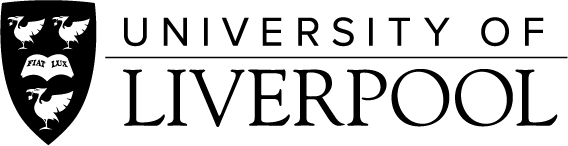 Progress to Postgraduate For University of Liverpool final year undergraduates, we’ll make you an offer for most master’s programmes if you get a high 2:2 (55% or above) in your undergraduate degree. However, please note there are some exceptions to this. Please see details of exceptions below: Faculty of Science and Engineering Advanced Aerospace Engineering MSc (Eng) 							2.1 only Advanced Manufacturing Systems and Technology MSc (Eng) 					2.1 only Advanced Mechanical Engineering MSc (Eng) 							2.1 only Biomedical Engineering (Healthcare) MSc (Eng) 						2.1 only Biomedical Engineering MSc (Eng) 								2.1 only Biomedical Engineering with Management MSc (Eng) 						2.1 only Biomedical Engineering with Management (Healthcare) MSc (Eng) 				2.1 only Data Science with Artificial Intelligence MSc 							2.1 with 65% in final year Data Science with AI with a Year in Industry MSc 						2.1 with 65% in final year Mechanical Engineering Design with Management MSc (Eng) 					2.1 only Mechanical Engineering with Management MSc (Eng) 						2.1 only Radiometrics Instrumentation and Modelling MSc 						2.1 only Sustainable Civil and Structural Engineering MSc (Eng) 						2.1 only Faculty of Health and Life Sciences Acute Critical Emergency Medicine MSc 							2.1 only Advanced Practice in Healthcare MSc 								2.1 only Clinical Ophthalmology and Vision Science MSc 						2.1 only Diagnostic Radiography MSc (Pre Reg) 								2.1 only Investigative and Forensic Psychology MSc 							2.1 only Mental Health Nursing with Registered Nurse Status MSc (Pre Reg) 				2.1 only Nursing MSc 											2.1 only Occupational Therapy MSc (Pre Reg) 								2.1 only Oral Maxillofacial Surgery MSc 									2.1 only Physiotherapy MSc (Pre Reg) 									2.1 only Psychology (conversion) MSc 									2.1 only Radiotherapy MSc 										2.1 only Faculty of Humanities and Social Sciences Accounting and Finance MSc 									2.2 with 57% Archives and Records Management MARM 							2.1. only Chinese English Translation and Interpreting MA 						2.1 only Data Science for Economics MSc 								2:1 only Economics MSc 										2:1 only Economic Policy and Data Analytics MSc 							2:1 only Finance MSc 											2.2 with 57% Human Resource Management MSc 								2:1 only Money and Banking MSc									2:1 only Occupational and Organisational Psychology MSc 						2:1 only Organisational Psychology MSc 								2:1 only 